PROGRAMME OF STUDY FOR PSHE EDUCATION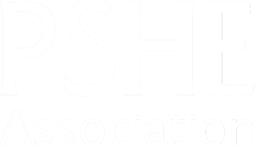 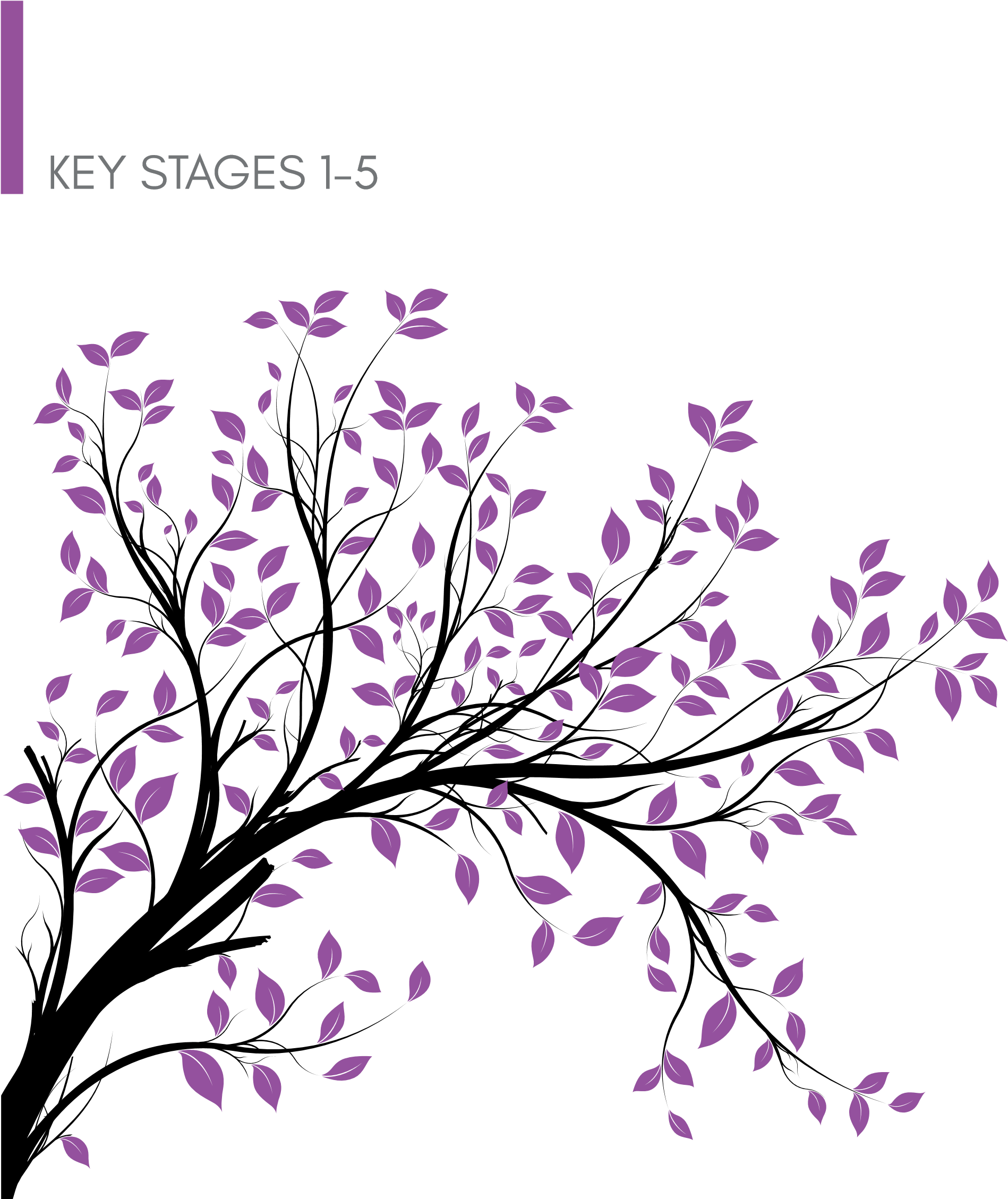 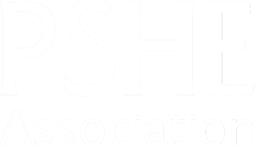 The PSHE Association is the national body for personal, social, health and economic (PSHE) education — the school curriculum subject that supports pupils to be healthy, safe and prepared for modern life. PSHE education incorporates health education, relationships education/RSE and economic wellbeing and careers. A charity and membership organisation, the Association works to improve PSHE education standards by supporting a national community of teachers and schools with resources, training and advice. Find out more and become a member at www.pshe-association.org.ukLINKS TO STATUTORY GUIDANCE.....................................................................................................................................................................40Key stage 1-2................................................................................................................................................................................................................41INTRODUCTION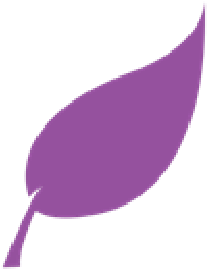 Personal, Social, Health and Economic (PSHE) education is a school subject through which pupils develop the knowledge, skills and attributes they need to manage their lives, now and in the future. It helps children and young people to stay healthy and safe, while preparing them to make the most of life and work. When taught well, PSHE education also helps pupils to achieve their academic potential. Most of PSHE education becomes statutory for all schools from September 2020 under the Children and Social Work Act 2017. This includes Relationships Education at key stages 1 and 2, Relationships and Sex Education (RSE) at key stages 3 and 4, and Health Education in both primary and secondary phases. The Department for Education published Statutory Guidance for Relationships Education, Relationships and Sex Education (RSE) and Health Education in June 2019. This sets out what schools must cover from September 2020 (though not all they should cover as part of broader PSHE education). This updated edition of the PSHE Association Programme of Study for PSHE education will support schools to provide a comprehensive programme that integrates, but is not limited to, this statutory content. A broader PSHE programme should also cover economic wellbeing, careers and enterprise education, as well as education for personal safety, including assessing and managing risk.  This Programme of Study sets out learning opportunities for key stage 1 to 5, based on three core themes:   CORE THEME 1: HEALTH AND WELLBEINGCORE THEME 2: RELATIONSHIPSCORE THEME 3: LIVING IN THE WIDER WORLDCOVERING THE STATUTORY CONTENTThe statutory guidance is comprehensively covered by learning opportunities across all three core themes. Even though much of ‘Living in the wider world’ is not included in statutory requirements, the theme as a whole remains vitally important for pupils’ personal development and economic wellbeing, as well as in supporting schools to meet the Gatsby Benchmarks for careers education as part of the DfE Careers Strategy.The final section of the Programme of Study sets out the content grids from the Statutory Guidance for Relationships Education, RSE and Health Education, mapped to the Programme of Study, clearly identifying the Programme of Study learning opportunities that address each bullet point from the statutory guidance.We are committed to raising the standard of PSHE education nationally, so this Programme of Study is freely available to all. In order to access our new Programme Builders, which break down learning by year group into half-term blocks, and a wide range of additional support and professional development opportunities, we encourage all schools to become members of the PSHE Association.USING THE PROGRAMME OF STUDYThe Programme of Study sets out learning opportunities for each key stage, in each core theme, organised under subheadings. These learning opportunities should be used flexibly to plan your programme according to pupils’ development, readiness and needs, and taking into account prior learning, experience and understanding. Learning from one area may be related and relevant to others. Whilst this framework distinguishes three separate core themes, there will be extensive overlap, so when planning schemes of work, schools may draw from more than one theme. For example, Relationships and Sex Education (RSE) falls within both ‘Health and Wellbeing’ and ‘Relationships’, as sexual health should always be considered as an element of health education but also taught within the context of healthy relationships. Similarly, whilst they are specifically addressed where appropriate, assessing and managing risk and managing life online are integrated throughout all three core themes. PSHE education addresses both pupils’ current experiences and preparation for their future. The Programme of Study therefore provides a spiral curriculum to develop knowledge, skills and attributes, where prior learning is revisited, reinforced and extended year on year. This is grounded in the established evidence base for effective practice in PSHE education. More on this and other relevant research can be found in the evidence and research section of the PSHE Association website.The Programme of Study identifies a broad range of important issues, but it is essential to prioritise quality over quantity (so that PSHE lessons are not simply a series of one-off, disconnected sessions) whilst ensuring that your programme reflects the universal needs of all children and young people, as well as the specific needs of the pupils in your school or community. When planning and ordering topic areas for your pupils, it is therefore important to start with identifying their needs. Examples of useful data sources include Public Health England Child and Maternal Health (CHIMAT) data sets, your local authority’s joint strategic needs assessment (JSNA) and your own knowledge of your pupils’ needs. It is important that pupils recognise their PSHE education as relevant and applicable across many important areas of their lives.  Unlike many other subjects, much of the specific knowledge taught in PSHE education changes regularly, for example as a result of legal changes, medical or technological advances. It is therefore important to ensure that all information used to develop pupils’ knowledge on any aspect of PSHE education is up to date, accurate, unbiased and balanced. A NOTE ABOUT THE LEARNING OPPORTUNITIESMany of the learning opportunities, particularly in key stages 3 and 4, refer to ‘managing’ or ‘responding to’ challenging situations. By these terms we mean a variety of strategies which, depending on the context, might include: being able to identify risks or warning signs; resisting internal or external pressures; making informed decisions; exit strategies for unsafe situations; and knowing whom, how and when to ask for help, including reporting concerns. The terms ‘managing’ and ‘responding to’ in learning opportunities, should not be interpreted as suggesting that children and young people are responsible for the risks they encounter. Therefore, whilst teachers should endeavour to equip pupils with the knowledge and skills to help keep themselves and others safe, language and activities should never imply that blame or responsibility rests with anyone who has experienced, or is at risk of experiencing, harm. PSHE ASSOCIATION PROGRAMME BUILDERS We have also published Programme Builders to accompany this Programme of Study, to support you in planning schemes of work tailored to your pupils. The Programme Builders provide five model programmes (two for primary, two for secondary and one for middle/prep schools), each comprising: • a long-term plan for the year across all year groupsseparate grids for each year group, setting out learning objectives for each half-term links to resources (both PSHE Association resources and resources carrying the Association’s Quality Mark) that support each modulePSHE ASSOCIATION PLANNING FRAMEWORK FOR PUPILS WITH SEND 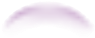 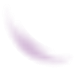 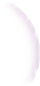 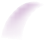 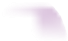 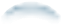 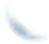 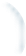 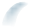 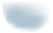 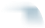 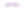 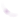 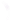 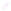 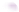 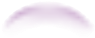 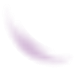 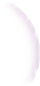 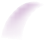 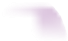 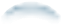 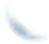 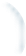 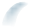 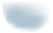 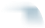 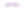 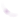 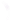 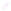 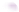 Also see our updated edition of the Planning Framework for pupils with SEND to accompany the PSHE Association Programme of Study for PSHE education, to support those of you working with SEND pupils in both special and mainstream settings.  The Planning Framework is organised into six sections:and is fully aligned with the Statutory Guidance for Relationships Education, Relationships and Sex Education (RSE) and Health Education from the Department for Education (DfE). ASSESSMENT There are many reasons why it is important that learning in PSHE education is assessed, including: Pupils need opportunities to reflect on their learning and its implications for their lives.Teachers need to know that learning has taken place, be able to demonstrate progress and identify future learning needs. Assessment increases pupils’ motivation and improves learning, as their raised awareness of their progress illustrates the value of this learning. Assessment allows the leadership team, parents, governors and school inspectors to see PSHE education’s impact on pupils and whole school outcomes, such as Ofsted judgements on personal development, safeguarding, spiritual, moral, social and cultural (SMSC) development and the promotion of fundamental British values. Without assessment, all a school can do is describe its PSHE provision, not show its impact. The DfE also states in the statutory guidance for Relationships, Sex and Health education that “schools should have the same high expectations of the quality of pupils’ work in these subjects as for other curriculum areas” — therefore assessment for and of learning should be central to any PSHE education provision.*For further guidance on assessment for, and of, learning in PSHE, see the PSHE Association’s guides to assessment in PSHE education.KEY STAGE 1During key stages 1 and 2, PSHE education offers both explicit and implicit learning opportunities and experiences which reflect pupils’ increasing independence and physical and social awareness, as they move through the primary phase. It builds on the skills that pupils started to acquire during the Early Years Foundation stage (EYFS) to develop effective relationships, assume greater personal responsibility and manage personal safety, including online. PSHE education helps pupils to manage the physical and emotional changes at puberty, introduces them to a wider world and enables them to make an active contribution to their communities.CORE THEME 1: HEALTH AND WELLBEINGH11. how to maintain good oral hygiene (including correct brushing and flossing); why regular visits to the dentist are essential; the impact of lifestyle choices on dental care (e.g. sugar consumption/acidic drinks such as fruit juices, smoothies and fruit teas; the effects of smoking) H12. about the benefits of sun exposure and risks of overexposure; how to keep safe from sun damage and sun/heat stroke and reduce the risk of skin cancer H13. about the benefits of the internet; the importance of balancing time online with other activities; strategies for managing time online H14. how and when to seek support, including which adults to speak to in and outside school, if they are worried about their healthMental healthH11. about different feelings that humans can experience	H15. that mental health, just like physical health, is part of daily life; the importance of taking care of mental health H12. how to recognise and name different feelingsH16. about strategies and behaviours that support mental health — including how H13. how feelings can affect people’s bodies and how they behavegood quality sleep, physical exercise/time outdoors, being involved in community H14. how to recognise what others might be feeling	groups, doing things for others, clubs, and activities, hobbies and spending time with family and friends can support mental health and wellbeingH15. to recognise that not everyone feels the same at the same time, or feels the same about the same things 	H17. to recognise that feelings can change over time and range in intensity H16. about ways of sharing feelings; a range of words to describe feelings	H18. about everyday things that affect feelings and the importance of expressing feelingsH17. about things that help people feel good (e.g. playing outside, doing things they enjoy, spending time with family, getting enough sleep)	H19. a varied vocabulary to use when talking about feelings; about how to express feelings in different ways; H18. different things they can do to manage big feelings, to help calm themselves down and/or change their mood when they don’t feel good  	H20. strategies to respond to feelings, including intense or conflicting feelings; how to manage and respond to feelings appropriately and proportionately in H19. to recognise when they need help with feelings; that it is important to ask different situations for help with feelings; and how to ask for itH21. to recognise warning signs about mental health and wellbeing and how to H20. about change and loss (including death); to identify feelings associated with seek support for themselves and others this; to recognise what helps people to feel betterH33. about the processes of reproduction and birth as part of the human life cycle; how babies are conceived and born (and that there are ways to prevent a baby being made); how babies need to be cared for¹ H34. about where to get more information, help and advice about growing and changing, especially about pubertyH35. about the new opportunities and responsibilities that increasing independence may bringH36. strategies to manage transitions between classes and key stages Keeping safeH28. about rules and age restrictions that keep us safeH29. to recognise risk in simple everyday situations and what action to take to minimise harm H30. about how to keep safe at home (including around electrical appliances) and fire safety (e.g. not playing with matches and lighters)H31. that household products (including medicines) can be harmful if not used correctlyH32. ways to keep safe in familiar and unfamiliar environments (e.g. beach, shopping centre, park, swimming pool, on the street) and how to cross the road safelyH33. about the people whose job it is to help keep us safe H34. basic rules to keep safe online, including what is meant by personal information and what should be kept private; the importance of telling a trusted adult if they come across something that scares themH35. about what to do if there is an accident and someone is hurtH36. how to get help in an emergency (how to dial 999 and what to say)H37. reasons for following and complying with regulations and restrictions (including age restrictions); how they promote personal safety and wellbeing with reference to social media, television programmes, films, games and online gaming H38. how to predict, assess and manage risk in different situationsH39. about hazards (including fire risks) that may cause harm, injury or risk in the home and what they can do to reduce risks and keep safeH40. about the importance of taking medicines correctly and using household products safely, (e.g. following instructions carefully) H41. strategies for keeping safe in the local environment or unfamiliar places (rail, water, road) and firework safety; safe use of digital devices when out and aboutH42. about the importance of keeping personal information private; strategies for keeping safe online, including how to manage requests for personal information or images of themselves and others; what to do if frightened or worried by something seen or read online and how to report concerns, inappropriate content and contact H43. about what is meant by first aid; basic techniques for dealing with common injuries²Pupils are often aware that sexual intercourse does not always result in a baby and they may already be aware of or have heard about some common methods of contraception (e.g. condoms, the contraceptive pill or avoiding sexual intercourse). A basic understanding of contraception can be taught at primary level. This may include basic information about common forms of contraception (for example, condoms and the contraceptive pill) and how these can prevent a baby being made. Schools will need to decide whether this is appropriate for their community and cohorts and consider how to approach this as part of Sex Education.Common injuries might include bruises, scalds, burns, bleeds (cuts or nose bleeds). Schools might also choose to teach about how to manage asthma attacks, allergic reactions, a person who is choking or unresponsive. For head injuries, pupils should be taught to seek adult help immediately but not to attempt to move the person.Teaching about FGM could be included in units on health, keeping safe, safe relationships, privacy, body parts (including external genitalia). CORE THEME 2: RELATIONSHIPSFriendshipsR6. about how people make friends and what makes a good friendship	R10. about the importance of friendships; strategies for building positive friendships; how positive friendships support wellbeingR7. about how to recognise when they or someone else feels lonely and what to do 	R11. what constitutes a positive healthy friendship (e.g. mutual respect, trust, truthfulness, loyalty, kindness, generosity, sharing interests and experiences, R8. simple strategies to resolve arguments between friends positively support with problems and difficulties); that the same principles apply to online R9. how to ask for help if a friendship is making them feel unhappy friendships as to face-to-face relationshipsR12. to recognise what it means to ‘know someone online’ and how this differs from knowing someone face-to-face; risks of communicating online with others not known face-to-faceR13. the importance of seeking support if feeling lonely or excludedR14. that healthy friendships make people feel included; recognise when others may feel lonely or excluded; strategies for how to include them R15. strategies for recognising and managing peer influence and a desire for peer approval in friendships; to recognise the effect of online actions on others R16. how friendships can change over time, about making new friends and the benefits of having different types of friendsR17. that friendships have ups and downs; strategies to resolve disputes and reconcile differences positively and safelyR18. to recognise if a friendship (online or offline) is making them feel unsafe or uncomfortable; how to manage this and ask for support if necessary Managing hurtful behaviour and bullyingR10. that bodies and feelings can be hurt by words and actions; that people can say hurtful things onlineR11. about how people may feel if they experience hurtful behaviour or bullying R12. that hurtful behaviour (offline and online) including teasing, name-calling, bullying and deliberately excluding others is not acceptable; how to report bullying; the importance of telling a trusted adultR19. about the impact of bullying, including offline and online, and the consequences of hurtful behaviourR20. strategies to respond to hurtful behaviour experienced or witnessed, offline and online (including teasing, name-calling, bullying, trolling, harassment or the deliberate excluding of others); how to report concerns and get support  R21. about discrimination: what it means and how to challenge itR13. to recognise that some things are private and the importance of respecting privacy; that parts of their body covered by underwear are privateR14. that sometimes people may behave differently online, including by pretending to be someone they are notR15. how to respond safely to adults they don’t knowR16. about how to respond if physical contact makes them feel uncomfortable or unsafeR17. about knowing there are situations when they should ask for permission and also when their permission should be sought R18. about the importance of not keeping adults’ secrets (only happy surprises that others will find out about eventually) R19. basic techniques for resisting pressure to do something they don’t want to do and which may make them unsafeR20. what to do if they feel unsafe or worried for themselves or others; who to ask for help and vocabulary to use when asking for help; importance of keeping trying until they are heardR22. about privacy and personal boundaries; what is appropriate in friendships and wider relationships (including online); R23. about why someone may behave differently online, including pretending to be someone they are not; strategies for recognising risks, harmful content and contact; how to report concerns R24. how to respond safely and appropriately to adults they may encounter (in all contexts including online) whom they do not knowR25. recognise different types of physical contact; what is acceptable and unacceptable; strategies to respond to unwanted physical contact R26. about seeking and giving permission (consent) in different situationsR27. about keeping something confidential or secret, when this should (e.g. a birthday surprise that others will find out about) or should not be agreed to, and when it is right to break a confidence or share a secretR28. how to recognise pressure from others to do something unsafe or that makes them feel uncomfortable and strategies for managing this R29. where to get advice and report concerns if worried about their own or R21. about what is kind and unkind behaviour, and how this can affect others R22. about how to treat themselves and others with respect; how to be polite and courteousR23. to recognise the ways in which they are the same and different to others R24. how to listen to other people and play and work cooperativelyR25. how to talk about and share their opinions on things that matter to them someone else’s personal safety (including online) R30. that personal behaviour can affect other people; to recognise and model respectful behaviour onlineR31. to recognise the importance of self-respect and how this can affect their thoughts and feelings about themselves; that everyone, including them, should expect to be treated politely and with respect by others (including when online and/or anonymous) in school and in wider society; strategies to improve or support courteous, respectful relationshipsCORE THEME 3: LIVING IN THE WIDER WORLD Self-Awareness Self-care, Support and SafetyManaging FeelingsChanging and GrowingHealthy LifestylesThe World I live inKS1  Learning opportunities in Health and WellbeingPupils learn...KS2  Learning opportunities in Health and WellbeingPupils learn...Healthy lifestyles (physical wellbeing)Healthy lifestyles (physical wellbeing)H1. about what keeping healthy means; different ways to keep healthyH2. about foods that support good health and the risks of eating too much sugarH3. about how physical activity helps us to stay healthy; and ways to be physically active everydayH4. about why sleep is important and different ways to rest and relaxH5. simple hygiene routines that can stop germs from spreading H6. that medicines (including vaccinations and immunisations and those that support allergic reactions) can help people to stay healthy H7. about dental care and visiting the dentist; how to brush teeth correctly; food and drink that support dental healthH8. how to keep safe in the sun and protect skin from sun damageH9. about different ways to learn and play; recognising the importance of knowing when to take a break from time online or TVH10. about the people who help us to stay physically healthy H1. how to make informed decisions about healthH2. about the elements of a balanced, healthy lifestyleH3. about choices that support a healthy lifestyle, and recognise what might influence these H4. how to recognise that habits can have both positive and negative effects on a healthy lifestyleH5. about what good physical health means; how to recognise early signs of physical illness H6. about what constitutes a healthy diet; how to plan healthy meals; benefits to health and wellbeing of eating nutritionally rich foods; risks associated with not eating a healthy diet including obesity and tooth decay. H7. how regular (daily/weekly) exercise benefits mental and physical health (e.g. walking or cycling to school, daily active mile); recognise opportunities to be physically active and some of the risks associated with an inactive lifestyleH8. about how sleep contributes to a healthy lifestyle; routines that support good quality sleep; the effects of lack of sleep on the body, feelings, behaviour and ability to learnH9. that bacteria and viruses can affect health; how everyday hygiene routines can limit the spread of infection; the wider importance of personal hygiene and how to maintain itH10. how medicines, when used responsibly, contribute to health; that some diseases can be prevented by vaccinations and immunisations; how allergies can be managedH21. to recognise what makes them special H22. to recognise the ways in which we are all unique H23. to identify what they are good at, what they like and dislike H24. how to manage when finding things difficult H25. to name the main parts of the body including external genitalia (e.g. vulva, vagina, penis, testicles)H26. about growing and changing from young to old and how people’s needs changeH27. about preparing to move to a new class/year groupH25. about personal identity; what contributes to who we are (e.g. ethnicity, family, gender, faith, culture, hobbies, likes/dislikes)H26. that for some people gender identity does not correspond with their biological sexH27. to recognise their individuality and personal qualitiesH28. to identify personal strengths, skills, achievements and interests and how these contribute to a sense of self-worthH29. about how to manage setbacks/perceived failures, including how to re-frame unhelpful thinking H30. to identify the external genitalia and internal reproductive organs in males and females and how the process of puberty relates to human reproduction H31. about the physical and emotional changes that happen when approaching and during puberty (including menstruation, key facts about the menstrual cycle and menstrual wellbeing, erections and wet dreams)H32. about how hygiene routines change during the time of puberty, the importance of keeping clean and how to maintain personal hygieneH21. to recognise what makes them special H22. to recognise the ways in which we are all unique H23. to identify what they are good at, what they like and dislike H24. how to manage when finding things difficult H25. to name the main parts of the body including external genitalia (e.g. vulva, vagina, penis, testicles)H26. about growing and changing from young to old and how people’s needs changeH27. about preparing to move to a new class/year groupH25. about personal identity; what contributes to who we are (e.g. ethnicity, family, gender, faith, culture, hobbies, likes/dislikes)H26. that for some people gender identity does not correspond with their biological sexH27. to recognise their individuality and personal qualitiesH28. to identify personal strengths, skills, achievements and interests and how these contribute to a sense of self-worthH29. about how to manage setbacks/perceived failures, including how to re-frame unhelpful thinking H30. to identify the external genitalia and internal reproductive organs in males and females and how the process of puberty relates to human reproduction H31. about the physical and emotional changes that happen when approaching and during puberty (including menstruation, key facts about the menstrual cycle and menstrual wellbeing, erections and wet dreams)H32. about how hygiene routines change during the time of puberty, the importance of keeping clean and how to maintain personal hygieneKS1  Learning opportunities in RelationshipsPupils learn...KS2  Learning opportunities in RelationshipsPupils learn...Safe relationshipsKS1  Learning opportunities in Living in the Wider World Pupils learn...KS2  Learning opportunities in Living in the Wider World Pupils learn...Shared responsibilitiesShared responsibilitiesL1. about what rules are, why they are needed, and why different rules are needed for different situationsL2. how people and other living things have different needs; about the responsibilities of caring for them L3. about things they can do to help look after their environmentL1. to recognise reasons for rules and laws; consequences of not adhering to rules and lawsL2. to recognise there are human rights, that are there to protect everyoneL3. about the relationship between rights and responsibilitiesL4. the importance of having compassion towards others; shared responsibilities we all have for caring for other people and living things; how to show care and concern for othersL5. ways of carrying out shared responsibilities for protecting the environment in school and at home; how everyday choices can affect the environment (e.g. reducing, reusing, recycling; food choices)